Pomůcky: počítač, rozhraní LabQuest, senzor magnetické indukce (MG-BTA), pravítko, permanentní magnety, podložka, lepící plastelínaPřípravná část:Z minulé laboratorní práce zkopíruj fotografii modelu indukčních čar permanentního tyčového magnetu.Praktická část:postup:Sestavíme pokus podle obrázku.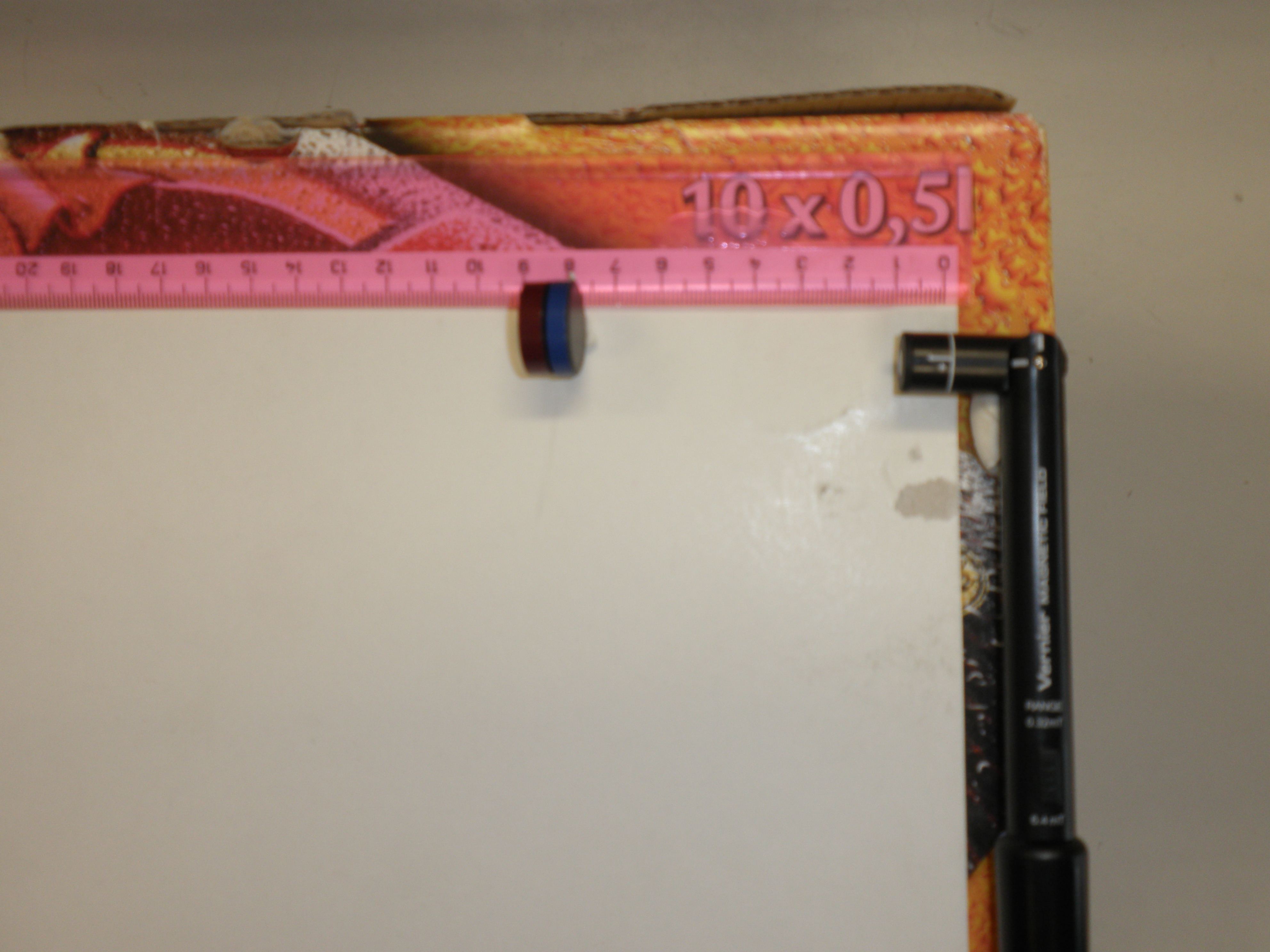 K počítači připojíme rozhraní LabQuest a senzor magnetické indukce. Spustíme program Logger Lite.Teslametr přepneme na rozsah 6,4 mT a senzor vynulujeme (experiment/nulovaní).Nastavíme Experiment/Sběr dat parametry: události se vstupy, název sloupce: vzdálenost, značka: l, jednotky: cmV nastavení grafu zrušíme spojovat body.Spustíme měření. Magnet umístíme do vzdálenosti asi 2 cm od čidla senzoru. Zadáme: Zachovat aktuální hodnotu (modré kolečko, zapíšeme vzdálenost, enter).Magnet posuneme asi o 1 cm dále od čidla a zadáme: Zachovat aktuální hodnotu.Měření ukončíme, jakmile magnetická indukce klesne na asi 0,1 mT.Překopírujeme hodnoty do Excelu. Sestavíme tabulku a sestrojíme graf závislosti magnetické indukce na vzdálenosti čidla od magnetu. Vložíme spojnici trendu (mocninná), zobrazíme rovnici v grafu. Překopírujeme tabulku a graf do protokoluMěření opakujeme pro druhý magnet.Protokol:Magnet č. 1tabulkagrafMagnet č .2tabulkagrafŠkolní rok:Měření magnetické indukce permanentního magnetuTřída:Datum:Jméno a příjmení:                                                                 -Protokol č.Spolupracoval:Spolupracoval: